19 январяКрещение Господне (Богоявление)Крещение - один из главных христианских праздников. Праздником Крещения заканчиваются Рождественские святки, продолжающиеся с 7 по 19 января. Праздник начинается вечером 18 января когда все православные отмечают Крещенский Сочельник.Праздник Крещение Господне отмечается каждый год 6 января у католиков и 19 января у православных верующих, согласно официальному современному календарю. Праздник этот связан с крещением Иисуса Христа в реке Иордан. Во времена его земной жизни, крестили только взрослых людей, которые полностью прочувствовали веру в единого Бога и осознали в себе эту, по тем временам новую, религию, ведь тогда христиане преследовались, единобожие отвергалось. Поэтому и не удивительно, что Иисус Христос принял крещение в возрасте 30 лет.В церквях в этот день освящают воду. Раньше её брали из ближайшей реки или озера, просверливая во льду лунку в форме большого креста. Батюшка молился над водой, опускал в прорубь церковный крест, прихожане ближайшей церкви пели псалмы. После всех этих действ вода в реке считалась крещённой. Её набирали в различные сосуды и несли домой. Верили, что такая вода лечит от различных недугов, придаёт бодрость и здоровье, поэтому был распространён обычай окунаться в проруби. В настоящее время воду практически не берут из рек и озер – экология не та. Её сразу разливают после богослужения около церкви. Согласитесь — это очень практично. Обычай окунаться в прорубь сохранился и до нашего времени. Но чаще чудеса выносливости показывают зрителям „моржи“. Остальные топчутся на берегу, и, округлив глаза, смотрят на дивных людей в плавках да на снегу.Вода помимо охлаждения бренных тел также использовалась в активной борьбе против разной нечистой силы, которая целым армиями „осаждала“ дома бедных белорусов. Чтобы выгнать из углов эту самую домовую нечисть, окропляли все комнаты, двор и хозяйственные здания крещеной водой. После таких ритуалов каждый человек старался вдоволь напиться святой водой, чтобы быть весь год здоровым, счастливым, а значит беспечным и весёлым. По крайней мере, выпивая эту воду, многие об этом мечтали и надеялись только на лучшее.У католиков Крещение совпадает с праздником Трёх королей – трёх мудрецов, которые первыми донесли до всего мира весть о рождении Христа.На этот праздник каждый католик приносит из костела домой «пасвенчаны» мел и пишет на дверях дома три буквы: «K, M и Б», согласно именам Трех королей – Каспеля, Мельхона и Бальтозара, соответственно. Верят, что эти буквы отгоняют злые силы и злые помыслы от дома и от благополучия семьи, живущей в нём. Мел же хранится весь год, как и вода у православных. Только, в данном случаи мел выступает как лекарство от болей в животе. Почему так? В сущности никто толком и не ответит. Может, главную роль тут играет вера?Крещение не отмечалось большими празднествами, кроме припадающей на него третьей кутьёй. Но и она называлась постной.С этим праздником не связано никаких песен, гаданий, хороводов и специальных плясок. Так уж получилось. В противовес этому бытует очень много поверий и примет, связанных с Крещением.Например, хозяева после богослужения старались прийти домой самыми первыми. Считалось, что, и урожай они соберут первыми. Сено, на котором во время Коляд стояла кутья, постепенно отдавали домашним животным, как средство от болезней и от не очень хорошего влияния ведьм.Во дворах храмах тянутся длинные очереди за святой водой. Если человек по каким-либо серьезным причинам не может пойти на службу или живет в тысяче километров от ближайшей церкви, он может прибегнуть к целительной силе простой воды, взятой из обычного водоема в крещенскую ночь, хотя собственно святой такую воду считать нельзя. На праздник Крещения Господня вода в храмах освящается по особому чину - великим Иорданским освящением и называется крещенской. Есть такое греческое слово - «агиасма», переводится оно как святыня. И отношение к ней, к великой святыне, должно быть особое.Богоявленская вода. Свойства богоявленской водыВкушается она натощак, по ложечке, по чуть-чуть. Встал человек, перекрестился, испросил благословение у Господа на начавшийся день, умылся, помолился и принял великую агиасму. Если предписан прием лекарства натощак, то сначала принимают святую воду, а за ней и лекарство. А уж потом завтрак и прочие дела. Подвижники христианского благочестия называют освященную воду лучшим лекарством от всех духовных и телесных недугов. Часто духовники «прописывают» своим приболевшим чадам крещенскую водичку - каждый час по ложечке, с верой, конечно, а без веры хоть полканистры выпей. Ею и умывать больного можно, и постель кропить. Правда, женщинам в критические дни принимать крещенскую воду не благословляется. Но это если женщина в остальном здорова. А если она больна, то даже сие обстоятельство роли не играет. Крещенская вода да будет ей в помощь!Есть благочестивая традиция кропить в этот день крещенской водой своё жилище с пением тропаря Богоявления. Крещенскую воду весь год употребляют натощак в небольших количествах, обычно вместе с кусочком просфоры "дабы силу, здравие подкрепляющую, болезни исцеляющую, демонов прогоняющую и все вражие наветы отвращающую, возмогли мы получить от Бога".Святая вода. МолитваПри этом читается молитва: "Господи Боже мой, да будет дар Твой святый и святая Твоя вода во оставление грехов моих, в просвещение ума моего, в укрепление душевных и телесных сил моих, во здравие души и тела моего, в покорение страстей и немощей моих по безпредельному милосердию Твоему молитвами Пречистыя Твоея Матери и всех святых Твоих. Аминь". При недугах или нападениях злых сил пить воду можно и нужно, не колеблясь, в любое время.Приметы на Крещение (Народные приметы)По погоде, которая стояла на Крещение, люди пытались определить погоду будущего лета: если в этот день было холодно, то «жніво будзе сонечным і гарачым». Если Крещение выдалось ясным, солнечным и морозным, то говорили о возможности наступления горячего и жаркого лета. Говорили (сидя на печах): „Трашчы мароз, трашчы, ужо мінулі Вадохрышчы (второе название Крещения)“ или «На Водахрышчы дзень цёплы – будзе хлеб цёмны». Опять же во всех этих поговорках, пословицах и приметах завуалирована надежда на богатый урожай. Это неудивительно, ведь от урожая полностью зависела жизнь крестьянина – будет ли он голодать после Коляд, аль нет.Праздник Крещения Господня, или Богоявления, называется еще днем Просвещения и праздником Светов — от древнего обычая совершать накануне его (в Навечерие) крещение оглашенных, которое является, в сущности, духовным просвещением. Описание события Крещения дано у всех четырех Евангелистов (Мф. 3, 13-17; Мк. 1, 9-11; Лк. 3, 21-23; Ин. 1, 33-34), а также во многих стихирах и тропарях праздника. «Днесь Небесе и земли Творец приходит плотию на Иордан, Крещения прося безгрешный... и крещается от раба Владыка всяческих...». «Ко гласу вопиющаго в пустыне: уготовайте путь Господень (т.е. ко Иоанну) пришел еси, Господи, зрак рабий приим, Крещения прося, не ведый греха». Крещение Господа Иисуса Христа находится в самой тесной связи со всем Его Богочеловеческим делом спасения людей, оно составляет решительное и полное начало этого служения.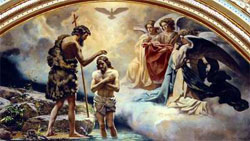 Христос Спаситель в Крещении дарует (водою) благодать «решительную душ и телес купно». Крещение Господне в деле искупления человеческого рода имело большое спасительное онтологическое значение. Крещение на Иордане источает смертным оставление, отпущение грехов, просвещение, воссоздание человеческого естества, свет, обновление, исцеление и как бы новое рождение (пакибытие).«Новотвориши земнородныя, Нов Адам быв Содетель, огнем и Духом и водою странное совершая возрождение и обновление чудное... ». Крещение Христа в водах Иорданских имело не только значение символа очищения, но и преобразующее, обновляющее действие на естество человеческое. Погружением Своим в воды Иордана Господь освятил «все естество вод» и всю землю. Присутствие Божественной силы в водном естестве наше тленное естество (через Крещение) преобразует в нетленное. Крещение оказало благодатное действие на все двуединое человеческое естество — на тело и душу человека. «Духом души новотвориши, водою же освящаеши тело, сложеное, животна назидая (воссоздавая)... имеющим в себе жизнь вечную». Крещение Христа Спасителя было фактически предызображением и основанием данного после Его Воскресения и Вознесения таинственно-благодатного способа возрождения водою и Духом в таинстве Крещения. Здесь Господь являет Себя Основателем нового, благодатного Царства, в которое, по Его учению, нельзя войти без Крещения (Мф. 28, 19-20). «Со Мною аще кто снидет и спогребется Крещением, со Мною славы насладится и воскресения, — Христос ныне возвещает».Трикратное погружение (каждого верующего во Христа) в таинстве Крещения изображает смерть Христову, а исхождение из воды — приобщение тридневному Его Воскресению. Христос Спаситель «от воды (крещением) таинственно Духом соделал ... многочадну Церковь, первее (прежде) безчадну».При Крещении Господа во Иордане открылось людям истинное Богопочитание (религия), была явлена до тех пор неведомая тайна Троичности Божества, тайна о Боге Едином в трех Лицах, открылось поклонение Пресвятой Троице.«Троица Бог наш, Себе нам днесь нераздельно яви: ибо Отец явленным (открытым, явным) свидетельством сродства (родство) возгласи, Дух же голубиным образом сниде с Небес, Сын Пречистый верх Свой Предтечи преклони... ».В песнопениях всесторонне и трогательно описываются те переживания, которые испытывает Предтеча, увидев Христа, пришедшего креститься у него. Иоанн Креститель слушавшему его народу указывает на пришедшего Иисуса как на ожидаемого всем Израилем Христа — Мессию: «Сей, избавляяй Израиля, свобождаяй нас от истления». И когда Господь просил у него крещения, «Предтеча затрепетал и громко воскликнул: как светильник может освещать свет? Как раб возложит руку на Владыку? Спаситель, взявший на себя грехи всего мира, Ты Сам освяти меня и воды». «Хотя Ты и Младенец от Марии, — говорит Предтеча,— но я знаю Тебя, Предвечного Бога». И тогда Господь говорит Иоанну:«Пророче, гряди крестити Мене, тебе создавшаго, и просвещающаго благодатию и очищающаго всех. Прикоснися Божественному Моему верху (головы) и не усумнися. Прочее остави ныне, ибо исполнить приидох правду всякую».Крестившись от Иоанна, Христос исполнил «правду», т.е. верность и послушание заповедям Божиим. Святой Иоанн Предтеча принял от Бога повеление крестить народ в знак очищения грехов. Как человек, Христос должен был «исполнить» эту заповедь и, следовательно, креститься от Иоанна. Этим Он подтвердил святость и величие действий Иоанна, а христианам на вечное время дал пример послушания воле Божией и смирения. В песнопениях широко использовано пророчество св. Псалмопевца (пс. 113) о том, что Иордан остановит свое течение «от Лица Господня». «Днесь псаломское пророчество конец прияти (исполниться) спешит: море бо, рече, виде и побеже, Иордан возвратися вспять, от Лица Господня, от Лица Бога Иаковля, пришедша от раба прияти Крещение».«Иордан, видя крещающагося Владыку, разделяется и останавливает свое течение», — говорится в 1-й стихире на освящение воды. «Возвратися Иордан река вспять, не дерзая служити Тебе. Яже бо устыдеся Иисуса Навина, како Творца своего устрашится не имяше» Церковь устами творцов стихир приглашает верующих мыслью и сердцем перенестись к тому великому событию Богоявления, которое совершилось некогда на реке Иордан, чтобы возблагодарить за «благоутробие неизреченное» Христа, в «рабии зраце» пришедшего в мир спасти род человеческий.Не забыла Церковь в предпраздничной и праздничной службе и великого служителя Христова и участника события — «Предтечу и Крестителя, и Пророка, и паче всех почтена пророк (из пророков)» — Иоанна. Заканчивая предпразднственное пение и начиная воспевать само великое событие праздника, Церковь обращается к Иоанну Предтече и просит его воздвигнуть молитвенно свои руки к Тому, пречистой главы Которого он касался этими руками на Иордане; Церковь просит Крестителя прийти и духом своим соприсутствовать нам, стать вместе с нами, «запечатаяй пение и предначинаяй торжество».